Global map: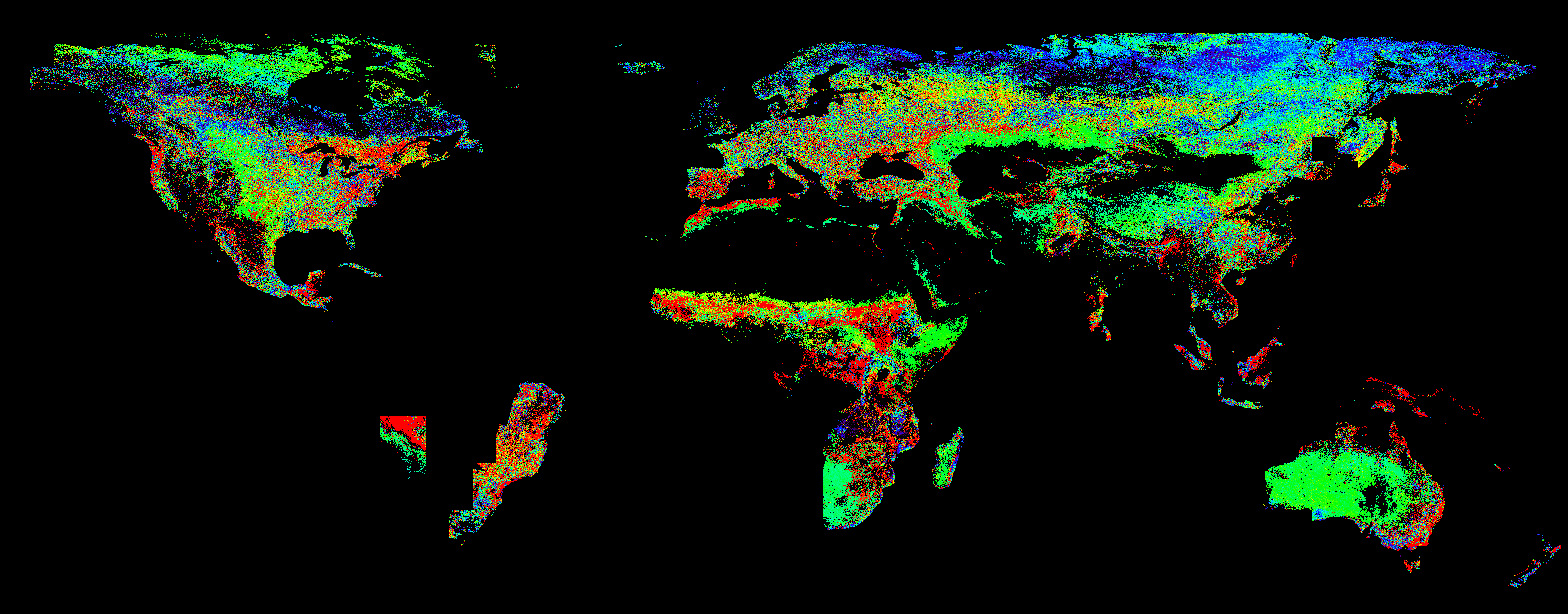 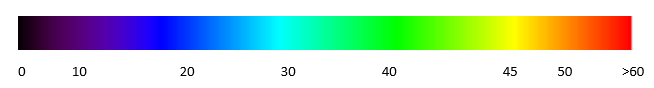 Samples of 500 x 500 pix:1, from Canada										2, from Europe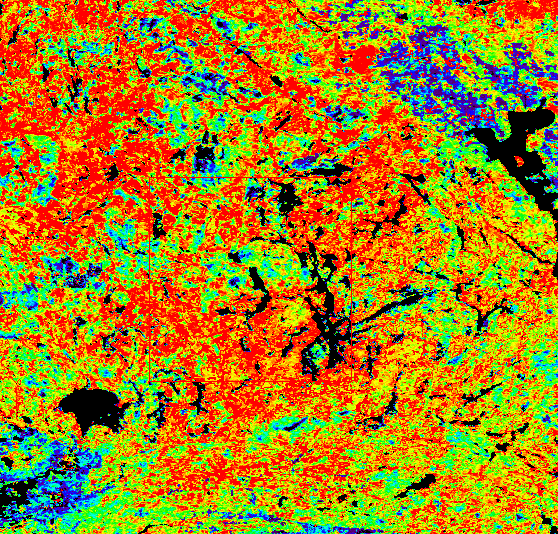 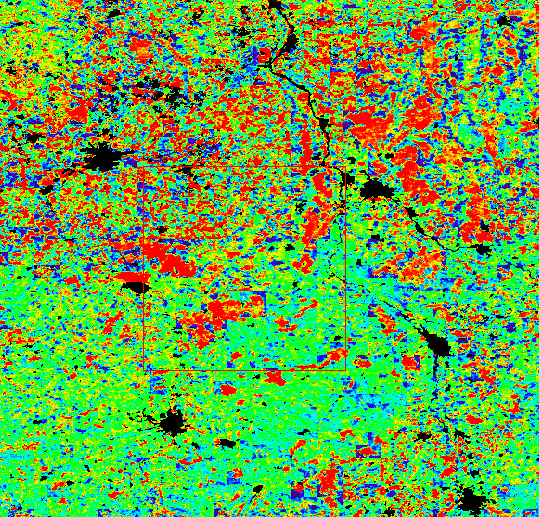 Samples of 200 x 200 pix:1, from Canada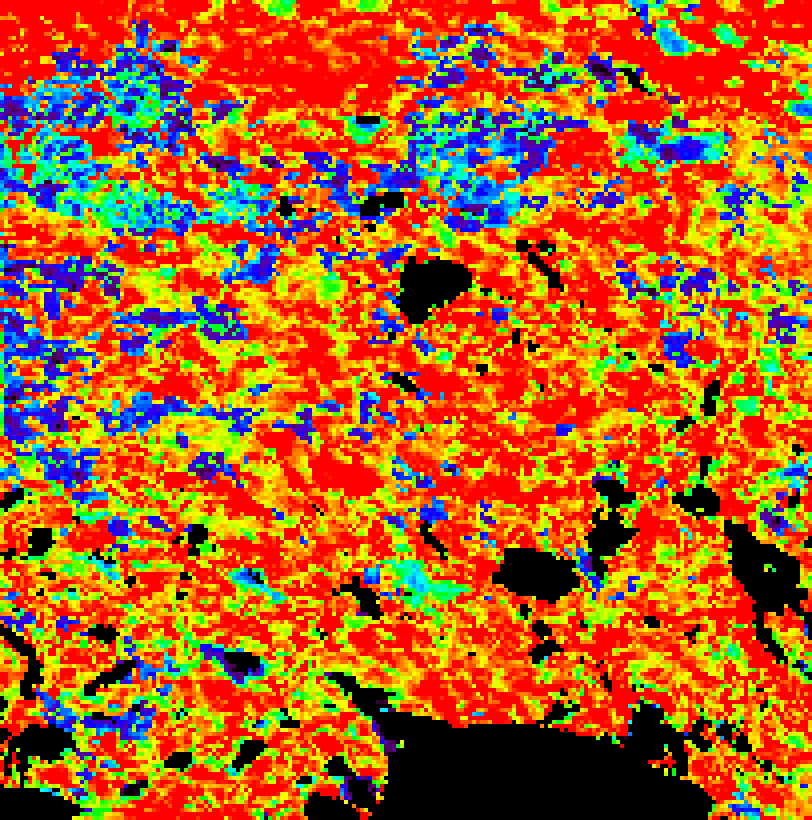 2, from Europe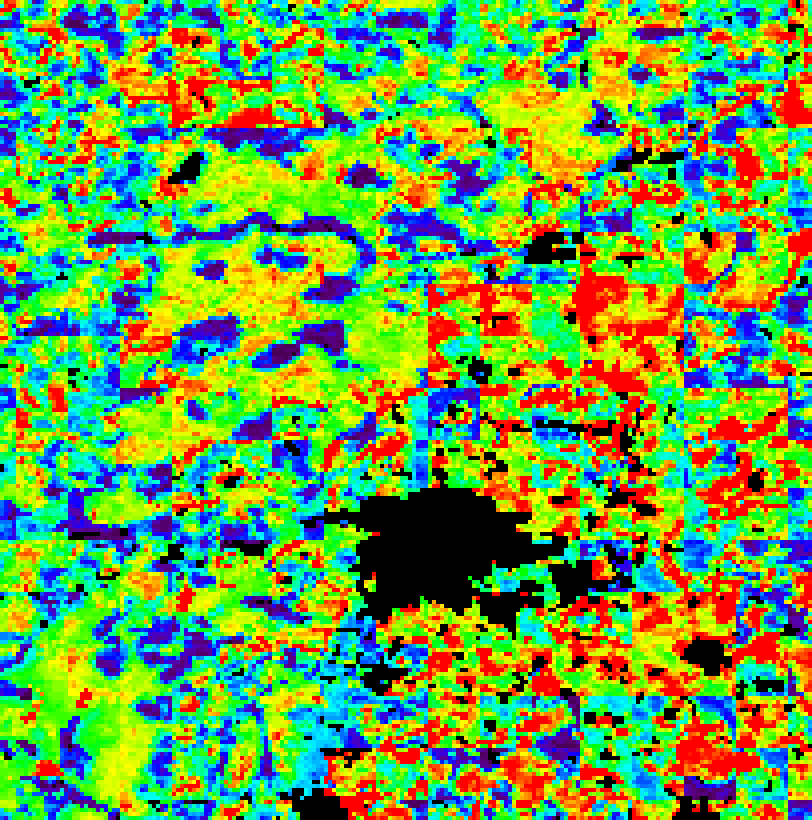 3, from Asia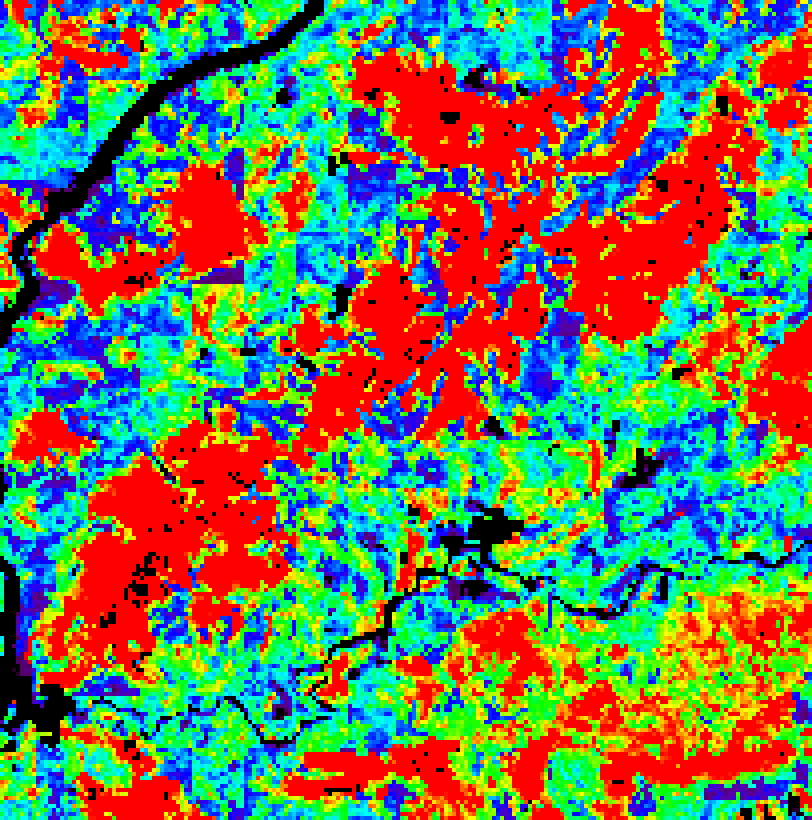 